$500,000.00DEACON – HEIER PROPERTIES, LLCDAIRY QUEEN MOBRIDGE, MILW LAND CO’S 2ND ADDN. LOTS 11 & 12, BLOCK 27RECORD #5865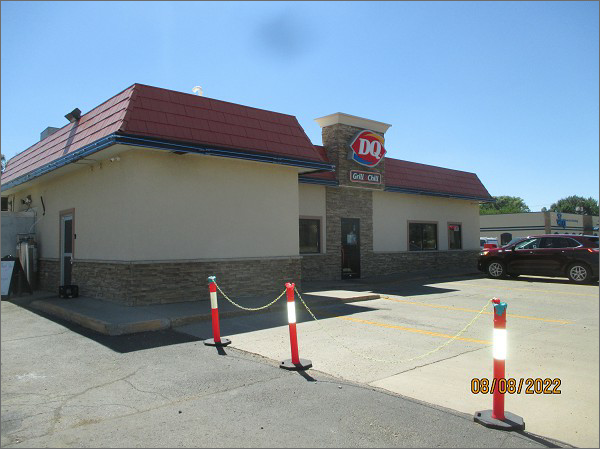 LOT SIZE: 50’ X 140’YEAR BUILT: 1950                   TYPE: COMMERCIAL – FAST FOOD QUALITY: AVERAGECONDITION: AVERAGETOTAL FLOOR AREA: 1624 SQFTSOLD ON 3/4/22 FOR $500,000ASSESSED IN 2022 AT $122,415ASSESSED IN 2017 AT $125,895